BTEC Nationals Information TechnologySummer projectFull name: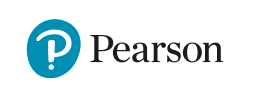 Scenario 1 - Using Social Media in BusinessCOVID- 19 has affected many small to large businesses across the world over the past 12 months.  The local chamber of commerce has many members who run small businesses. The members are interested in using social media to promote their businesses and boost their income, but they know very little about it. The chamber of commerce has approached your school/college as they understand learners study a unit on social media in business. As a learner studying a unit on social media in business you have been asked to provide a report and a presentation on using social media for business purposes to deliver to the members of the chamber of commerce.What is chamber of commerceA chamber of commerce (or board of trade) is a form of business network, for example, a local organization of businesses whose goal is to further the interests of businesses. Business owners in towns and cities form these local societies to advocate on behalf of the business community. Local businesses are members, and they elect a board of directors or executive council to set policy for the chamber. 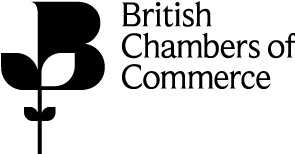 Task 1Write a report (Ms Word) that will be presented to the chamber of commerce in which you provide an evaluation of the different ways in which a business can use social media. This report should be accompanying with a presentation (PowerPoint) that will presented to the members of chambers of commerce.You should cover how social media can be used to interact with customers and promote business products and/or services. You should also cover ways in which social media can be used to target a specific audience and the audience profiles of different social media sites.https://blog.hootsuite.com/social-media-for-business/ - benefits of social mediahttps://www.youtube.com/watch?v=typtrKyoOBo – why social media is importantScenario 2 – Web developmentYou have recently joined a web development company as a junior web developer. As part of your induction to the company you have been asked to select two web sites and evaluate them.Task 2Select two different web sites and write an evaluation of them in which you compare and consider how the principles of website design have been used to create sites which are creative and perform well. You should also consider how suitable the sites are for their intended audience and purpose and how they meet the client’s (the site’s owners) requirements and any positive or negative outcomes.https://wpastra.com/good-website-design/ - Design Principles of website